STARK III-News 07/2015 vom 20.08.2015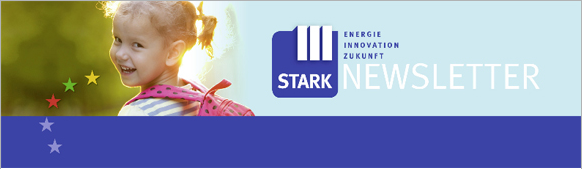 Liebe Newsletterleserin und lieber Newsletter-Leser,mit dem STARK III-Newsletter erhalten Sie die wichtigsten Informationen und Neuigkeiten rund um STARK III. Sie haben Fragen? Auf unserer Website finden Sie Antworten zum Innovations- und Investitionsprogramm STARK III. Schauen Sie auf www.starkiii.de oder senden Sie uns eine E-Mail 
an starkiii@iblsa.de. Mit freundlichen Grüßen Ihr STARK III-Newsletter-Team
…………………………………………………………………………………………………………...Verwendungsnachweise fristgerecht einreichen!Wir möchten ausdrücklich darauf hinweisen, dass die Verwendungsnachweise der Förderprojekte aus der Förderperiode 2007 bis 2013 fristgerecht bei der Investitionsbank einzureichen sind. Die nicht fristgerechte Abrechnung der fertig gestellten Förderprojekte des STARK III-Programms gegenüber der Europäischen Kommission bis zum 31.12.2015 würde den Verlust der EFRE-Mittel nach sich ziehen!STARK III – ELER-Richtlinie vor Veröffentlichung – Arbeitsfassung onlineAn dieser Stelle möchten wir Sie noch einmal an die im Newsletter 5/2015 veröffentlichte Arbeitsfassung der ELER-Richtlinie erinnern. Für die Vorbereitung der Förderanträge können Sie diese vorläufige Fassung als Arbeitsgrundlage nutzen. Die ELER-Richtlinie in der Arbeitsfassung wird sich von der endgültigen Version nach heutiger Sachlage nicht grundlegend unterscheiden. Einladung zur STARK III-Konferenz am 3. September – Jetzt anmelden!Alle wichtigen Informationen zur neuen Förderperiode wollen wir Ihnen am 3. September 2015 auf unserer STARK III-Konferenz in Magdeburg vorstellen. Finanzstaatssekretär Jörg Felgner wird Ihnen persönlich die neue ELER-Richtlinie vorstellen. Ebenso werden wir Sie mit den Auswahlkriterien und dem künftigen Punktesystem vertraut machen. In Zusammenarbeit mit der Architektenkammer des Landes Sachsen-Anhalt, der Ingenieurkammer Sachsen-Anhalt und dem Landesverband der Energieberater haben wir ein ausführliches Programm für Sie als Antragsteller erarbeitet. Unter anderem werden der Leiter der ELER-Zahlstelle im Ministerium für Landwirtschaft und Umwelt sowie der Leiter der EU-Verwaltungsbehörde im Finanzministerium Hinweise zur ELER- bzw. EFRE-Förderung geben. Ebenso werden die Anforderungen an die energetische Sanierung öffentlicher Gebäude beleuchtet und Hinweise für die Planung und Durchführung dieser Sanierungen gegeben.Das Finanzministerium lädt Sie zur STARK III - Konferenz am 3. September in die Messe Magdeburg ein. Im Mittelpunkt stehen die baulichen Grundsätze und Ergebnisse der ersten Förderperiode sowie die Vorbereitung der zweiten Förderperiode von 2014 bis 2020. Erwartet werden vor allem Vertreter von Trägern kommunaler Kitas, öffentlicher Schulen und beteiligter Verwaltungseinrichtungen; ebenso wie Vertreter von Schulen in freier Trägerschaft, freie Träger von Kitas, Sportstätten, Kultureinrichtungen sowie an den Vorhaben beteiligte Planer, Energieberater und Architekten. Potentielle Antragsteller erhalten die Möglichkeit, innovative Technologien kennenzulernen und werden auf die Antragsstellung vorbereitet. Im Mittelpunkt der Konferenz stehen insbesondere die Themen "Energieeinsparung" und "CO2-Reduzierung". Im Folgenden finden Sie einen Link zur Online-Anmeldung auf den Seiten der Investitionsbank Sachsen-Anhalt sowie das komplette Konferenzprogramm, für das wir hochkarätige Referenten gewinnen konnten.AnmeldungProgramm Leitlinen für leistungsfähige Schulbauten in DeutschlandVor Konferenzbeginn und Veröffentlichung der ELER-Richtlinie möchten wir Sie auf die - im pdf-Format beigefügte - Broschüre „Leitlinien für leistungsfähige Schulbauten in Deutschland“ aufmerksam machen. Die Broschüre wurde von der Montagsstiftung, dem Bund Deutscher Architekten (BDA) sowie vom Verband für Bildung und Erziehung (VBE) herausgegeben. Sie beschäftigt sich mit den Grundlagen des modernen Schulbaus in Deutschland und ist aus unserer Sicht ein wichtiges Element für die Vorbereitung der Antragsunterlagen.Hier finden Sie die Broschüre.STARK III im RadioFinanzminister Jens Bullerjahn ist am Montag, 7. September 2015, zu Gast bei Radio SAW. Im Rahmen einer zweistündigen Live-Sendung wird er Auskünfte zum STARK III-Projekt geben. Die Sendung wird von Franziska Stawitz moderiert, die in der Sendung auch mit Schulleitern und Vertretern der Investitionsbank, des STARK III-Teams im Finanzministerium und des Landesverbandes der Energieberater ins Gespräch kommen wird. Erreicht werden sollen vor allem Eltern und Lehrkräfte, aber auch Kommunen, Landkreise und Träger von Schulen, Kitas und kulturellen Einrichtungen. Weitere Informationen zu STARK III finden sie auf folgenden Internetseiten:www.starkiii.sachsen-anhalt.de  www.starkiii.de  www.facebook.com/starkdrei www.ib-sachsen-anhalt.de/oeffentliche-kunden/investieren-ausgleichen/sachsen-anhalt-stark-iii.html …………………………………………………………………………………………………………...Investitionsbank Sachsen-Anhalt - Anstalt der Norddeutschen Landesbank 
im Auftrag des Ministeriums der Finanzen des Landes Sachsen-Anhalt 
Telefon: 0391 589 1932         	E-Mail: starkiii@ib-lsa.de        	 Internet: www.starkiii.de